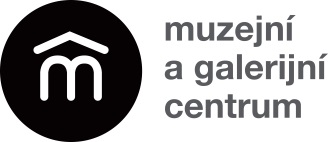 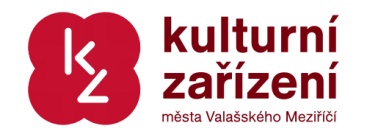 Tisková zpráva 22/01/2016Organizace: Muzejní a galerijní centrum, Kulturní zařízení města Valašského Meziříčí, p.o.,     	        Komenského 1, Valašské Meziříčí.Výstava s židovskou tematikou Chaverut opět v Muzejním a galerijním centruVýstava v rámci projektu Chaverut, který se stal ve Valašském Meziříčí již tradiční záležitostí, proběhne letos podruhé v Muzejním a galerijním centru. Tématem výstavy, kterou zapůjčilo Židovské muzeum Praha, je židovské školství a vzdělávání. Vernisáž výstavy proběhne 
11. února 2016 od 18.00 hodin. Výstava provádí dlouhou historií židovského vzdělávání od biblických dob až po současnost, seznamuje s různými formami židovských škol, hlavními obdobími židovské vzdělanosti a jejími nejvýznamnějšími představiteli.Podporovat vzdělávání bylo důležitou povinností každé židovské obce a školy byly také obvykle zřizovány dříve, než si obec postavila synagogu. Teprve dekretem Josefa II. byla židovským dětem povolena návštěva všech druhů domácích veřejných škol včetně univerzit. Po 2. světové válce vzhledem k velkým ztrátám nebyly židovské školy obnoveny, náboženská výuka při Židovské obci v Praze zase začala až po listopadu 1989.Návštěvníci se kromě historie dozvědí i mnoho zajímavostí. Například, že výchova dětí patří v judaismu k základním povinnostem otce, děti začínaly školní docházku v šesti letech již ve starém Izraeli nebo, že se děti nemají bít metlou ani holí, nýbrž trestat jen lehce. Doprovodné přednášky k projektu Chaverut proběhnou v M-klubu vždy od 16.00 hodin v datech 14. února, kdy proběhne přednáška a beseda s rabínem Židovské obce Brno Štěpánem Menaše Klimentem, 28. února, kdy se bude besedovat s Petrem Jansou, jehož otec a obyvatel našeho města Přemysl Jansa, byl in memoriam vyznamenán oceněním  státu Izrael Spravedlivý mezi národy a synem zachráněného Erika Kulky Tomášem Kulkou 
a 13. března, kdy proběhne beseda s velvyslancem státu Izrael Garry Korenem  a bývalým velvyslancem ČR v Izraeli Tomášem Pojarem na téma aktuální ekonomicko-politická situace na Blízkém východě.  Výstava Chaverut 2016: Židovské školství a vzdělávání potrvá do 13. března.